Sted:		KulturØen, Havnegade 6-10, 5500 Middelfart
	
Tid:		kl. 12.00 – 16.00	

Deltagere: 	Bjørn Georgsen (BG)Lene van der Keur (LvdK) deltog via Skype
	Mogens Jensen (MJ)
	Søren Jul Kristensen (SJK)
	Anette Svejstrup (ASV)
	Nicolaj Dahl (ND)
	Peter Koch Hansen (PKH) deltog under pkt. 9Fraværende:	Anne Marie Malling Eriksen (AME)UDKAST TIL DAGSORDENGodkendelse af dagsorden

Tilføjelse af pkt. 12:	SO-temadag
Godkendelse af referat fra sidste møde

Referatet er godkendt via ugemail 20.
Idrætter IU Vintersport – Opstartsmøde (bilag 3a)
Baggrund: DHIF’s vintersportsudvalg har været ikke fungerende / ikke eksisterende i lang tid, men nu er der ved at være lidt grøde. En ildsjæl – Visti Lindeman – fra Hareskoves Skiklub foreslår, at vi inviterer vintersportsinteresserede til et møde, hvor man så skal vælge repræsentanter til et vintersportsudvalg. Udvalget skal tage sig af alle vintersportsaktiviteter (skisport, curling og nye som feks. kunstskøjteløb). Mødet tænkes åben for alle med interesse for vintersport, men selvfølgelig skal de klubber, som er registreret med vintersport inviteres.
Indstilling: Pkt. tages til efterretning.

BESLUTNING:
Taget til efterretning. BG og MEJ overvejer deltagelse.
Opfølgning: BG/MEJ
IU Boccia – fællestræner (bilag 3b.1 og 3b.2)
Baggrund: Der har været en del polemik i forholdet mellem IU Boccia og fællestræner Henrik Woffinden. Det har nu resulteret i at udvalget har meddelt Henrik at de ikke ønsker at fortsætte samarbejdet i 2016. Henrik er uforstående overfor de argumenter udvalget fremfører som årsag og mener også at udvalget har ekskluderet ham fra landsholdet. To ting der ikke bør høre sammen. SJK har været i dialog med Michael Møllgaard og Anne-Dorte Andersen fra Team Øst/Elitestaben for at få input til sagen. De mener begge at det er et tab for sporten og landsholdsspillerne hvis Henrik afskediges og ligeledes heller ikke kan spille. 
Indstilling: Sagen drøftes.

BESLUTNING:
SJK tager initiativ til et møde mellem BrU-rep. (AM og MJ) og IU Boccia. Her skal bla. drøftes landshold, regelsæt og økonomi.
Opfølgning: SJK
IU Hockey/Floorball (bilag 3c.1 og 2c.2)
Baggrund: Samarbejdet med DaFU har ligget stille nogle måneder. Aftalen er nu udløbet og DaFU har udpeget nye medlemmer til samarbejdsudvalget. For at få genoplivet samarbejdsudvalget afholdtes et møde den 18.11. Som det fremgår var der i samarbejdsudvalget enighed om at anbefale/arbejde for en opdeling af hockey og floorball, så det nye samarbejdsudvalg får status af IU Floorball. Efterfølgende har IU Hockey-Floorball sendt et svar på notatet.
Indstilling: Breddeudvalget drøfter, hvad den politiske sigtelinje ift. en evt. opsplitning af hockey og floorball på udvalgsniveau skal være.

BESLUTNING:
SJK tager initiativ til et møde mellem BrU-rep. (BG) og IU Hockey/Floorball. Forsøges afholdt inden Landsmødet d. 12. marts. 
Opfølgning: SJK
IU Kørestolsbasket – afgørelse anket (bilag 3d)
Baggrund: På Breddeudvalgsmødet d. 28. oktober blev en klage fra Vejle vedr. evt. karantæne af en spiller ifbm. klubskifte behandlet. BrU besluttede at pågældende spiller ikke skulle have karantæne. Denne afgørelse blev efterfølgende anket til DHIF’s Bestyrelse. Efter behandling har bestyrelsen meddelt at de støtter BrU’s beslutning. Efterfølgende har HIVO valgt at anke denne afgørelse til Ordens og Amatørudvalget.
Indstilling: Pkt. tages til efterretning.

BESLUTNING:
Pkt. taget til efterretning.
Paravolley (bilag 3e)
Baggrund: DHIF har de sidste par år betalt for medlemskab af World ParaVolley, så den siddende volleyball turnering, som Lavia København afholder hvert år, kan være en del af internationale aktiviteter i World ParaVolley. Vi har nu fået en opkrævning for medlemskab for 2016 på 220 Euro.
Indstilling: Breddeudvalget beslutter, om vi fortsat skal være medlem.

BESLUTNING:
DHIF opretholder medlemsskabet og tager kontakt til klubben vedr. fortsat medlemskab.
Opfølgning: SJK
Regnskab
Pkt. udsættes til næste møde hvor det forventes at regnskab for 2015 samt budget 2016 foreligger.
Aktivitetspuljen IU Bordtennis – Malmö Open (bilag 5a)
Baggrund: Udvalget søger om tilskud til deltagelse i Malmö Open d. 12.-14. februar 2016. Der deltages med 14 spillere og 3 trænere/holdledere. Der søges om kr. 14.125,-.
Indstilling: Ansøgningen imødekommes med et tilskud til trænere/lederes transport, forplejning og overnatning på kr. 1.245,- x 3 = 3.735,-. Derudover gives der tilskud på kr. 700,- pr. spiller = kr. 9.800,- (14 x 700). I alt en bevilling på kr. 12.535,-. 

BESLUTNING:
Indstilling følges.
Opfølgning: ASVIU Kørestolstennis – ITF2-turnering i Prag (bilag 5b)
Baggrund: Udvalget søger om tilskud til to spilleres deltagelse i ITF2 turnering i Prag d. 25.-29. november. Der søges om kr. 1.400,- hvilket svarer til 700,-. pr. spiller.
Indstilling: Ansøgningen imødekommes med et tilskud på kr. 1.400.

BESLUTNING:
Indstilling følges.
Opfølgning: ASVIU Fodbold – CP-stævne (bilag 5c)
Baggrund: IU Fodbold/UAF søger om tilskud til deltagelse i en venskabsturnering i fodbold for ungdomsspillere med CP i Irland med start 31. marts 2016 og slut 3. april 2016. De ønsker at deltage med 14 spillere og 2 trænere. Ansøgningen er i alt på kr. 19.800,-.
Indstilling: Ansøgningen imødekommes med kr. 700 pr spiller – dvs. 14 x 700 = kr. 9.800. Desuden dækkes trænernes udgifter til transport, forplejning og indkvartering med kr. 9.300. Dvs. ansøgningen imødekommes med i alt kr. 19.100,-.

BESLUTNING:
Indstilling følges.
Opfølgning: ASVIU Kørestolsdans – (bilag 5d)
Baggrund: Der søges om tilskud til en dansers deltagelse i VM i Lindedance i Tyskland i perioden d. 26.-30. december 2015.
Indstilling: Ansøgningen imødekommes med et tilskud på kr. 700,-.

BESLUTNING:
Indstilling følges.
Opfølgning: ASVIU Svømning – NM (bilag 5e)
Baggrund: BrU har tidligere givet en bevilling til IU Svømning til deltagelse i NM i Norge på kr. 25.200. Efter deltagelsen har udvalget bedt om yderligere tilskud, idet de har deltaget med en atlet og en træner mere end bevillingen dækker. I alt en ansøgning om en ekstra bevilling på kr. 4.200. 
Indstilling: Ansøgningen imødekommes ikke. BrU har tidligere forholdt sig til antallet af svømmere og trænere og i bevillingssvaret blev dette antal oplyst, samtidig med at udvalget fik lov til at fordele beløbet anderledes.

BESLUTNING:
Indstilling følges.
Opfølgning: ASVIU Atletik – tillægsbevilling til RR-fællestrænere 2015 (bilag 5f)
Baggrund: Breddestaben har modtaget bilag fra RR vedr. afregning af fællestrænere for 2. halvår 2015. Da de på nuværende tidspunkt har overskredet deres bevilling til fællestræning (2015: kr. 30.000) med godt kr. 2.000 blev de gjort opmærksom på at ’kassen var tom’. Derfor har de nu indsendt en ansøgning om en ekstrabevilling til dækning af omkostninger som de allerede har haft. Der gøres opmærksom på at BrU i august gav afslag på en ansøgning vedr. kørsel til Vejle. Ansøgning om en ekstrabevilling er på kr. 20.659.
Indstilling: Ansøgningen imødekommes med kr. 20.659,-. Breddeudvalget gør opmærksom på at det ikke er tilfredsstillende med denne overskridelse af budgettet. Dette bør undgås i det nye budgetår og man ser frem til at afregningen foretages løbende således en evt. overskridelse kan opdages i tide.

BESLUTNING:
Indstilling følges.
Opfølgning: ASVIU Fodbold – indendørsstævne (bilag 5g)
Baggrund: Team Øst vil efter aftale med IU Fodbold afholde et én-dages stævne på Brøndbyvester Skole onsdag den 6.april med start 9.30 og afslutning kl. 14. Der skal spilles five-a-side fodbold med max. 8 spillere pr. hold. Der søges om 3.000 til dækning af udgifter til dommere, pokaler og medaljer
Indstilling: Deltagerbetalingen bør sættes til det samme som ved DHIF’s Skolefodboldstævner i maj. Med denne deltagerbetaling er alle udgifter dækket ind.

BESLUTNING:
Indstilling følges.
Opfølgning: ASVSommerhøjskolen (bilag 5h)
Baggrund: I forbindelse med sejladsfaget på Egmont har der været en aftale med Dansk Sejlsport, om at de ville betale for en instruktør. Nu viser det sig, at den aftale der var indgået med DS, kun var gældende for 2 år. Det betyder, at der mangler kr. 7.046,25. Egmont har forslået at vi deler regningen. Derfor søges BrU om en ekstra bevilling på kr. 3.523.00.
Indstilling: Ansøgningen imødekommes.

BESLUTNING:
Indstilling følges.
Opfølgning: MEJIU Svømning - Malmö Open (bilag 5i)
Baggrund: Udvalget søger om tilskud til deltagelse i Malmö Open d. 12.-14. februar 2016. Der deltages med 7 svømmere og 2 trænere/holdledere. Der søges om kr. 14.630,-.
Indstilling: Ansøgningen imødekommes med et tilskud på kr. 700,- pr. spiller 7 x 700 = kr. 4.900,-. Desuden dækkes trænernes udgifter til transport, forplejning og indkvartering med kr. 4.462,-. Dvs. ansøgningen imødekommes med i alt kr. 9.362,-.

BESLUTNING:
Indstilling følges.
Opfølgning: ASVMalmö Open
Baggrund: Der er ifbm. det kommende Malmö Open indsendt mange ansøgninger fra IU. 
Indstilling: Støtte til deltagelse i Malmö Open 2017 drøftes.

BESLUTNING:
Pkt. udsættes til regnskab 2015 er afsluttet og budget 2017 er lavet.Aktivitetspuljen - Opfølgning IU Kørestolstennis (bilag 6a.1 og 6a.2)
Baggrund: IU Kørestolstennis har fået diverse bevillinger i løbet af efteråret til stævnedeltagelse og har fremsendt en orientering om deltagelse.
Indstilling: Opfølgning tages til efterretning.

BESLUTNING:
Opfølgning taget til efterretning.
IU Showdown (bilag 6b)
Baggrund: IU Showdown har tidligere fået en bevilling til deltagelse i Dutch Open og sender orientering om deltagelsen.
Indstilling: Opfølgning tages til efterretning.

BESLUTNING:
Opfølgning taget til efterretning.
Special Olympics World Summer Games 2015 (bilag 7)
Baggrund: Stævnet blev afviklet i juli-august 2015, med deltagelse af 68 idrætsudøvere og 23 trænere/ledere. Breddestaben har efterfølgende udarbejdet en evaluering.
Indstilling: Evaluering tages til efterretning.

BESLUTNING:
Evaluering taget til efterretning.
Special Olympics World Winter Games 2017
Baggrund: Vi har modtaget kvote fra arrangørerne af Special Olympics World Winter Games 2017. Special Olympics Danmark kan deltage med 1 floorball-hold, 4 skiløbere og 2 skøjteløbere, samt trænere og ledere. Stævnet finder sted i Østrig i perioden 14.- 25. marts 2017.
Indstilling: Orientering tages til efterretning.

BESLUTNING:
Orientering taget til efterretning.
Unge Atleter i Front (bilag 9)Baggrund: Projekt UAF udløb ved årsskiftet. Der arbejdes nu på en ny projektbeskrivelse, som skal gælde for de kommende år. Der vil komme en særlig fokus på svært fysisk handicappede og projektets udformning og budget skal være to-delt. En del, som kan gennemføres med eksisterende midler (200.000 kr. fra breddeudvalget) og en anden del, som iværksættes, hvis de lykkes at finde fondsfinansiering.Indstilling: Breddeudvalget kommer med input til den foreløbige projektbeskrivelse. Peter Koch deltager i dette pkt.

BESLUTNING:
Projektbeskrivelsen blev gennemgået og kommenteret. Der arbejdes videre på at færdiggøre den endelige beskrivelse.Sportsskoler (bilag 10a og 10b)
Baggrund: Ud fra evalueringer af sportsskoler i 2015 indstilles at sportsskoler i 2016 gennemføres ud fra tidligere koncept med mindre justeringer:
- Deltagerne får udover T-shirt og diplom en medalje, en drikkedunk og en taske
- Instruktørerne får udover 2 T-shirts en windbreaker eller taske
- Deltagerprisen ændres fra 100 kr. pr dag til 500 kr. uanset antal dage
- DHIF-tilskud ændres fra 8.500 kr. pr sportsskole til 225 kr. pr deltager
Det samlede budget for sportsskolerne er fortsat 170.000 kr.Indstilling: Breddeudvalget tager justeringerne til efterretning.

BESLUTNING:
Indstilling følges og konceptet for 2016 er godkendt.
Repræsentantskabsmøde (bilag 11)
Baggrund: BrU skal tage stilling til genopstilling til BrU, - i 2016 er Lene van der Keur og Mogens Jensen på valg. Ligeledes skal der vælges et nyt medlem i stedet for Jan Rasmussen. Desuden skal der laves beretning.
Indstilling: Kandidater og genopstillinger drøftes, samt fordeling af opgaver mht. beretning.

BESLUTNING:
LvdK og MEJ modtager genvalg. LvdK kontakter Jan Rasmussen vedr. opstilling og orienterer BrU. BG tager kontakt til evt. anden kandidat.
Udkast til pkt. til beretning godkendes. SJK udsender tidsplan når den er godkendt i bestyrelsen.
Opfølgning: LvdK/BG/SJK
SO Temadag
Baggrund: DHIF’s Special Olympics politik skal opdateres for en periode 2016-2018. Breddestaben ønsker at indkalde relevante IU, fællestrænere, politiske udvalg, National Board samt andre interessenter til en temadag med det formål at få lagt rammer og mål for de kommende tre års arbejde med Special Olympics. Temadagen afholdes d. 5. marts.
Indstilling: Pkt. tages til efterretning.

BESLUTNING:
Pkt. drøftet. Breddestaben udarbejder plan for dagen og udsender snarest invitation.
Opfølgning: SJK/ASV

Nyt fra:Bestyrelsen

Der er afholdt møde i National Board, - et møde med megen orientering og ingen deciderede beslutninger.

Intet at tilføje til referatet fra bestyrelsesmødet d. 

Der afholdes et dagsmøde d. 7. februar i bestyrelsen, hvor bla. nyt navn og ’hvor skal vi hen’ skal drøftes.
Udviklingsudvalget

MEJ refererer fra mødet i november.

SJK orienterer om en bevilling der giver mulighed for at arbejde med en treårig satsning med en årlig sammenkomst ’Handicapidrættens Frivilligheds Forsamling’.Breddeudvalgets medlemmer

BG har deltaget i ’åbent-hus’-arrangement for svømning i Tommerup, hvilket var en god oplevelse.

MEJ er i gang med planlægningen af Sommerhøjskole 2016. 
	Administrationen

SJK orienterer om at Skolesport Leg Liv og Læring er afsluttet med årets udgang og Grethe Schøler Pedersen deltager på næste BrU-møde for at afrapportere. Ligeledes vil Anne fra projekt Superleder deltage.Evt.

Intet at referere.Næste møde

SJK indkalder til møde, der afholdes inden 1. april.

Kalenderen:201630. april	Repræsentantskabsmøde, Brøndby20.-22. maj	Special Olympics Idrætsfestival, Holstebro
juli/august	Internationalt CP-fodbold-stævne, Vejen
8.-18. september	PL, Rio
8. oktober	PL DayBREDDEUDVALGSMØDE 	TORSDAG D. 7. JANUAR 2016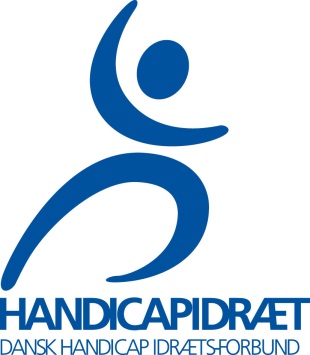 